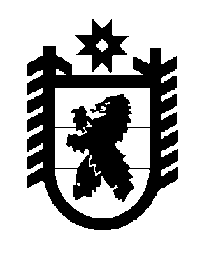 РЕСПУБЛИКА КАРЕЛИЯПУДОЖСКИЙ МУНИЦИПАЛЬНЫЙ РАЙОН КРАСНОБОРСКОЕ СЕЛЬСКОЕ ПОСЕЛЕНИЕ186161, РК, Пудожский район, п. Красноборский, ул. Центральная, д. 1ПОСТАНОВЛЕНИЕ    26 января 2016 г.                                                                                      № 5                                   Об утверждении административного регламентапредоставления муниципальной услуги «Выдача разрешенийна снос зеленых насаждений», на  территории муниципального образования Красноборское сельское поселение      В соответствии со статьей 13 Федерального закона от 27.07.2010 N 210-ФЗ «Об организации предоставления государственных и муниципальных услуг», Постановлением Администрации Красноборского сельского поселения от 02.09.2015 года №46 «Об утверждении перечней муниципальных  и государственных услуг, предоставляемых Администрацией Красноборского сельского поселения»,  постановлением Администрации Красноборского сельского поселения от 28.05.2012 года № 27 «Об утверждении Порядка разработки и утверждения  административных регламентов предоставления  муниципальных услуг», Устава муниципального образования «Красноборское сельское поселение», Администрация Красноборского сельского поселения ПОСТАНОВЛЯЕТ:     	1. Утвердить прилагаемый административный регламент предоставления муниципальной услуги  «Выдача разрешений на снос зеленых насаждений», на  территории муниципального образования «Красноборское сельское поселение»   	2. Опубликовать настоящее постановление в газете Вестник Красноборского сельского поселения и на официальном сайте администрации Пудожского муниципального района в разделе «Поселения - Красноборское сельское поселение» (http://www.pudogadm.ru/poseleniya/krasnoborsk/akti_krasnoborsk.html).            3. Настоящее постановление вступает в силу после его подписания.Глава  Красноборского сельского поселения  	                                                        П.В.Соляной Утвержден постановлением администрации Красноборского сельского поселенияот «26» января 2016 г. № 5Административный регламент предоставления муниципальной услуги «Выдача разрешений на снос зеленых насаждений»  на территории Красноборского сельского поселенияI. Общие положения1.Административный регламент предоставления муниципальной услуги «Выдача разрешений на снос зеленых насаждений» (далее – регламент), определяет порядок предоставления муниципальной услуги администрацией Красноборского сельского поселения по выдаче разрешений на снос зеленых насаждений на территории Красноборского сельского поселения (далее – муниципальная услуга).2. Предоставление муниципальной услуги осуществляется в соответствии с: - Конституцией Российской Федерации; - Жилищным Кодексом Российской Федерации; - Федеральным законом от 10.01.2002 № 7-ФЗ «Об охране окружающей среды»; - Федеральным законом от 06.10.2003 № 131-ФЗ «Об общих принципах организации местного самоуправления в Российской Федерации»; - Федеральным законом от 30.03.1999 №52-ФЗ «О санитарно-эпидемиологическом благополучии населения»; - Федеральным законом от 02.05.2006 № 59-ФЗ «О порядке рассмотрения обращений граждан Российской Федерации», -  иными нормативно-правовыми актами.Результатом исполнения Муниципальной услуги является выдача разрешений на снос зеленых насаждений (далее – Разрешение), либо предоставление мотивированного отказа в выдаче Разрешения.Разрешение выдается юридическим лицам, индивидуальным предпринимателям, физическим лицам, а также объединениям граждан (далее – Заявители).От имени юридических лиц заявления могут подавать лица, действующие в соответствии с действующим законодательством и учредительными документами без доверенности, представители - в силу полномочий, основанных на доверенности.От имени индивидуальных предпринимателей и физических лиц заявления могут подавать их представители в силу полномочий, основанных на доверенности.3. Муниципальная услуга предоставляется непосредственно администрацией Красноборского сельского поселения.II. Стандарт предоставления муниципальной услуги1.Наименование муниципальной услуги: Муниципальная услуга - «Выдача разрешений на снос зеленых насаждений»  на территории Красноборского сельского поселения».	2.Наименование муниципального  органа, предоставляющего  муниципальную услугу: Муниципальная услуга предоставляется Администрацией Красноборского сельского поселения – адрес местонахождения: 186161, Республика Карелия, Пудожский район, п. Красноборский, ул.Центральная, д.1, тел. 8(81452) 3-31-71, электронный адрес администрации: adm-krasnobor@rkmail.ru; График работы специалистов администрации: понедельник - пятница с 800 до 1600 ч., перерыв на обед с 1200 до 1300 часов; выходные дни – суббота, воскресенье.III. Сроки исполнения муниципальной услуги1. Муниципальная услуга исполняется Администрацией в течение 30 дней со дня представления в Администрацию заявления со всеми прилагающимися документами.2. В случае выявления неполноты сведений, указанных в заявлении, и (или) некомплектности представленных документов и материалов срок, исполнение  муниципальной услуги приостанавливается до даты поступления в Администрацию недостающих сведений и (или) документов и материалов.IV. Перечень оснований для приостановления исполнения муниципальной услуги, отказа в исполнении муниципальной услуги1. Основанием для приостановления исполнения муниципальной услуги является выявление неполноты сведений, указанных в заявлении, и (или) некомплектности представленных документов и материалов в Администрацию.2. Основаниями для отказа в выдаче Разрешения являются:- наличие в документах и материалах, представленных заявителем, недостоверной или искаженной информации.V.Требования к документам, представляемым Заявителями1. Для получения Разрешения Заявители направляют или представляют в Администрацию следующие документы и материалы:1) заявление (Приложение №1) о выдаче Разрешения, в котором указываются:а) сведения о Заявителе:- для юридического лица полное и (при наличии) сокращенное наименование, в том числе фирменное наименование, организационно-правовая форма, фамилия, имя и (при наличии) отчество руководителя, место нахождения, контактный телефон, идентификационный номер налогоплательщика, банковские реквизиты;- для индивидуального предпринимателя: фамилия, имя и (при наличии) отчество индивидуального предпринимателя, место его жительства, данные документа, удостоверяющего его личность, идентификационный номер налогоплательщика, банковские реквизиты;- для физического лица: фамилия, имя и (при наличии) отчество, место его жительства, данные документа, удостоверяющего его личность;б) основание для сноса, обрезки деревьев;в) сведения о местоположении, количестве и видах зеленых насаждений;2) план-схема расположения зеленых насаждений;3) иные документы, подтверждающие цель выполнения работ.2. Для продления Разрешения Заявители направляют или представляют в Администрацию следующие документы и материалы:разрешение;график производства работ;заявление об исполнении муниципальной услуги составляется согласно приложению № 1 к Административному регламенту.Заявление может быть заполнено от руки или машинописным способом, распечатано посредством электронных печатающих устройств.Заявление должно быть заверено подписью руководителя юридического лица (уполномоченного представителя), печатью юридического лица или оригиналом подписи индивидуального предпринимателя, физического лица. VI.Требования к исполнению муниципальной услуги Разрешение оформляется бесплатно. VII.Требования к местам исполнения муниципальной услуги1. Здание, в котором расположена Администрация, должно быть оборудовано входом, обеспечивающим свободный доступ Заявителей. 	Администрация обеспечивает доступ для инвалидов в помещения администрации, в которых предоставляется муниципальная услуга, в соответствии с Законом РФ «О социальной защите инвалидов в Российской Федерации». 2. Центральный вход в здание должен быть оборудован информационной табличкой (вывеской), содержащей следующую информацию: 1)	полное наименование Администрации;2)	режим работы.3. Места для информирования, предназначенные для ознакомления Заявителей с информационными материалами, оборудуются: 1) информационными стендами, стульями и столами (стойками) для возможности оформления документов;2) обеспечиваются образцами заполнения документов, бланками заявлений и канцелярскими принадлежностями.4. Места для ожидания в очереди на предоставление или получение документов могут быть оборудованы стульями, кресельными секциями. Количество мест для ожидания определяется исходя из фактической нагрузки и возможностей для их размещения в здании.5. Кабинеты приема заявителей должны быть оборудованы информационными табличками (вывесками) с указанием:-фамилии, имени, отчества и должности специалиста;- графика приема.6. Рабочее место специалиста должно быть оборудовано персональным компьютером с возможностью доступа к необходимым информационным базам данных, печатающим и сканирующим устройствам.7. Иные требования, в том числе учитывающие особенности предоставления муниципальной услуги в многофункциональных центрах предоставления государственных и муниципальных услуг и особенности предоставления муниципальной услуги в электронной формеВозможно предоставление муниципальной услуги в многофункциональном центре предоставления государственных и муниципальных услуг Республики Карелия и предоставление муниципальной услуги в электронном виде через портал государственных и муниципальных услуг Республики Карелия.VIII. Административные процедуры исполнения муниципальной услугиПоследовательность административных действий (процедур)1. Исполнение муниципальной услуги включает в себя следующие административные процедуры:1) прием и регистрация заявления и прилагаемых к нему документов;2) рассмотрение заявления и прилагаемых к нему документов;3) комиссионное обследование зеленых насаждений и подготовка акта комиссионного обследования (Приложение №4);4) подготовка и выдача Разрешения;5) отказ в выдаче Разрешения;6) продление Разрешения;7) аннулирование Разрешения;8) ведение реестра Разрешений.2. Прием и регистрация заявления и прилагаемых к нему документов1). Основанием для начала исполнения административной процедуры по приему и регистрации заявления и прилагаемых к нему документов является поступление заявления и комплекта документов в Администрацию.2). Комплект документов, сформированный в соответствии с частью 1 статьи 5  Административного регламента, представляется в Администрацию путем передачи Заявителем лично или в порядке направления входящей корреспонденции по почте.3). Комплект документов принимается специалистом, в должностные обязанности которого входит прием и регистрация документов. Специалист регистрирует комплект документов, присваивает ему входящий номер.Комплект документов передается главе Администрации  Красноборского сельского поселения для оформления резолюции об исполнении муниципальной услуги. Максимальный срок исполнения действия не должен превышать 1 рабочего дня.IX.Рассмотрение заявления и прилагаемых к нему документов.1.Основанием для исполнения административной процедуры рассмотрения заявления и прилагаемых к нему документов является поступление документов с резолюцией главы поселения об исполнении муниципальной услуги специалисту администрации.2.Заявление и прилагаемые к нему документы с резолюцией главы Администрации Красноборского сельского поселения об исполнении муниципальной услуги по выдаче Разрешений передаются  специалисту администрации (далее - ответственный исполнитель).3.Ответственный исполнитель принимает поступившие документы, регистрирует их в журнале входящей документации на выдачу Разрешений и проверяет их комплектность. 4.В случае выявления неполноты сведений, указанных в заявлении, и (или) представления неполного комплекта документов ответственный исполнитель готовит письменное уведомление о необходимости представления недостающих документов и дополнении недостающих сведений и представляет его на подпись главе Администрации Красноборского сельского поселения.5.Подписанное уведомление регистрируется специалистом администрации и направляется заявителю почтовым отправлением.1). В случае получения уведомления о необходимости представления полного комплекта документов Заявитель обязан в рекомендуемый в уведомлении срок представить недостающую документацию и (или) сведения. 2).В случае непредставления (дополнения) недостающих сведений или документов в рекомендуемый в уведомлении срок, ответственный исполнитель готовит уведомление об отказе в исполнении Муниципальной услуги.6.В случае установления факта наличия в документах и материалах, представленных Заявителем, недостоверной или искаженной информации, ответственный исполнитель готовит уведомление об отказе в выдаче Разрешения.7.При полном комплекте поступивших документов и полноте сведений, указанных в заявлении, ответственный исполнитель собирает комиссию для проведения комиссионного обследования указанных в заявлении зеленых насаждений.8.Срок исполнения данной административной процедуры составляет 5 рабочих дней со дня поступления в отдел заявления и документов.X.Комиссионное обследование зеленых насаждений и подготовка акта комиссионного обследования.1.Основанием для исполнения административной процедуры комиссионного обследования зеленых насаждений и подготовки акта комиссионного обследования является представление заявления и полного комплекта документов.2.Ответственный исполнитель организует комиссионное обследование указанных в заявлении зеленых насаждений. Комиссионное обследование производится комиссией по социальным вопросам и ЖКХ  (далее - Комиссия). 3.Комиссия собирается по мере поступления Заявлений. 4.После комиссионного обследования в течение трех рабочих дней ответственный исполнитель формирует акт комиссионного обследования, который подписывается Председателем и членами Комиссии. На основании акта комиссионного обследования ответственный исполнитель готовит Разрешение.5.Срок исполнения административной процедуры составляет не более 20 рабочих дней.XI.Подготовка и выдача Разрешения.1.В течение трех рабочих дней после подписания акта комиссионного обследования ответственный исполнитель оформляет 2 бланка Разрешения в соответствии с формой, указанной в приложении № 3 к Административному регламенту.1). Оформленные бланки Разрешения подписываются главой Администрации Красноборского сельского поселения, регистрируются специалистом и передаются Заявителю.2). В случае поступления заявления по почте ответственный исполнитель информирует Заявителя по телефону (при наличии) о готовности Разрешения и возможном времени его получения, либо направляет информацию по почте. 2.Оба экземпляра Разрешения заверяются оригиналом подписи Заявителя (уполномоченного представителя Заявителя), а для юридического лица дополнительно печатью юридического лица.3.Один экземпляр Разрешения выдается Заявителю (уполномоченному представителю Заявителя) под роспись в журнале выдачи Разрешений.XII.Отказ в выдаче Разрешения.1.Административная процедура отказа в выдаче Разрешения производится на основаниях, указанных в статье 4 Административного регламента.2.При выявлении в ходе рассмотрения материалов Заявителя оснований для отказа в выдаче Разрешения ответственный исполнитель готовит письменное уведомление об отказе в выдаче Разрешения и представляет его на подпись главе  Администрации Красноборского сельского поселения.3.Подписанное уведомление специалист администрации регистрирует, присваивает ему исходящий номер, после чего направляет его Заявителю почтовым отправлением.4.Срок исполнения административной процедуры по отказу в выдаче Разрешения не должен превышать 5 рабочих дней со дня выявления основания для отказа в выдаче Разрешения.XIII.Продление Разрешения.1.Основанием для начала процедуры продления Разрешения является обращение Заявителя лично либо в письменной форме с обоснованием и предоставление документов, указанных в части 2 статьи  5 Административного регламента.2.Разрешение продляется ответственным исполнителем Администрации.Ответственный исполнитель в выданном ранее Разрешении делает отметку о сроке, на который продлено Разрешение, и ставит свою подпись с указанием фамилии и инициалов имени и отчества. 3.Срок исполнения административной процедуры продления Разрешения не должен превышать трех рабочих дней с момента обращения Заявителя и предоставления документов согласно  Административному регламенту.XIV.Аннулирование Разрешения.1.Основанием для начала исполнения административной процедуры аннулирования Разрешения является:1) невыполнение условий, указанных в Разрешении;2) истечение 1 года со дня окончания срока выполнения работ, указанного в Разрешении, в случае невыполнения Заявителем работ, указанных в Разрешении;3) истечение 1 года со дня подписания Разрешения главой поселения, в случае неявки Заявителя для получения Разрешения;4) установление факта предоставления для получения Разрешения  заведомо ложных сведений;5) получение от органа исполнительной власти, уполномоченного на осуществление государственной регистрации юридических лиц и индивидуальных предпринимателей, сведений о ликвидации юридического лица или прекращении его деятельности, о прекращении физическим лицом деятельности в качестве индивидуального предпринимателя, признании банкротом, аресте счетов и имущества юридического лица.При установлении оснований для аннулирования Разрешения, предусмотренных пунктами  1, 2, 4, 5 части 1 статьи 14  Административного регламента, ответственный исполнитель готовит уведомление об аннулировании Разрешения и представляет его на подпись главе Администрации Красноборского сельского поселения. В случае, предусмотренном пунктом 3части 1 статьи 14 Административного регламента, Заявитель не информируется об аннулировании Разрешения.2.Подписанное уведомление регистрируется специалистом Администрации и направляется Заявителю почтовым отправлением. Уведомление должно содержать информацию о необходимости предоставления в Администрацию  аннулированного Разрешения  для его списания.3.Срок исполнения административной процедуры по аннулированию Разрешения не должен превышать 3 рабочих дней со дня установления основания для аннулирования Разрешения.XV.Сроки хранения Разрешений.1.При выполнении Заявителем работ в установленные сроки Разрешение передается для хранения в архив Администрации.2.В случае невыполнения работ в установленные сроки Разрешение хранится у ответственного исполнителя в течение года после окончания сроков выполнения работ, указанных в Разрешении. Если в этот период не поступает обращение о продлении Разрешения, Разрешение считается аннулированным и передается на хранение в архив администрации.3.В случае неявки Заявителя для получения Разрешения два экземпляра Разрешения хранятся у ответственного исполнителя в течение одного года со дня подписания главой Администрации Красноборского сельского поселения, после чего Разрешение считается аннулированным и передается на хранение в архив Администрации.4.Срок хранения в архиве администрации составляет 5 лет.XVI.Ведение реестра Разрешений.1.Основанием для начала процедуры внесения записи в реестр Разрешений является принятие администрацией решения:- о выдаче Разрешения;- о продлении Разрешения.2.Ведение реестра Разрешений осуществляется специалистом, в должностные обязанности которого входит ведение реестра Разрешений, при исполнении соответствующих административных процедур.3.Реестр Разрешений содержит следующую информацию о каждом выданном Разрешении:- полное наименование и место нахождения (адрес) Заявителя;- дата принятия решения о выдаче Разрешения, регистрационный номер Разрешения;- место проведения работ согласно Разрешению;- количество и виды зеленых насаждений;- виды работ;- срок действия Разрешения;- срок и дата продления действия Разрешения;- дата аннулирования Разрешения.Реестр Разрешений  ведется в электронной форме.4.Срок исполнения административной процедуры составляет не более 3 рабочих дней.XVII.Порядок предоставления информации из реестра Разрешений.1.Информация, содержащаяся в реестре Разрешений, является открытой для ознакомления с ней физических и юридических лиц. Указанные лица получают информацию из реестра Разрешений в виде выписки о конкретных субъектах хозяйствующей деятельности.2.Основанием для начала процедуры предоставления информации из реестра Разрешений является поступление соответствующего заявления в администрацию.1).Для получения информации из реестра Разрешений Заявитель может обратиться в администрацию:- в письменной форме;- по электронной почте;- по телефону.В заявлении указывается один из следующих параметров или их совокупность:- наименование испрашиваемого субъекта хозяйствующей деятельности;- место производства работ (адрес) по сносу зеленых насаждений.При обращении по телефону специалист, ответственный за предоставление информации из реестра Разрешений, предоставляет информацию по следующим вопросам:- наличие либо отсутствие Разрешения на производимые работы по указанному в обращении адресу;- виды и количество зеленых насаждений, а также разрешенный вид работ согласно Разрешению по указанному в Разрешении  адресу.2).Специалист, в должностные обязанности которого входит предоставление информации из реестра Разрешений идентифицирует запись в реестре Разрешений, к которой относится запрос Заявителя, и направляет в адрес Заявителя сведения о наличие либо отсутствии испрашиваемого Разрешения. При наличии Разрешения  – сведения о Разрешении, указанные в обращении, или все сведения о Разрешении, содержащиеся в реестре Разрешений. Сведения направляются Заявителю тем же способом, что и поступившее обращение.3.Срок предоставления информации из реестра Разрешений:- в письменной форме – 5 рабочих дней с момента поступления письменного обращения;- в электронной форме – 3 рабочих дня с момента поступления обращения.4.При отсутствии в запросе одновременно всех необходимых реквизитов, а также при невозможности по указанным реквизитам идентифицировать Разрешение  специалист направляет в адрес Заявителя мотивированное письмо о невозможности предоставления информации из реестра Разрешений. Сведения направляются Заявителю тем же способом, что и поступившее обращение.5.Заявление о предоставлении информации из реестра Разрешений не рассматривается при отсутствии в нем сведений об авторе заявления (фамилии, имени, отчества физического лица, наименования юридического лица, почтового адреса, по которому должен быть направлен ответ).XVIII. Порядок и формы контроля за исполнением муниципальной услуги1.Текущий контроль за соблюдением последовательности действий и сроков, определенных административными процедурами  по  исполнению  муниципальной услуги, и принятием решений специалистами осуществляется  главой Администрации Красноборского сельского поселения.Глава Администрации Красноборского сельского поселения, специалисты, ответственные за осуществление муниципальной услуги, несут персональную ответственность за соблюдение сроков и порядка исполнения муниципальной услуги, за полноту, качество и сроки выполнения административных процедур, предусмотренных Административным регламентом. Персональная ответственность закрепляется в должностных инструкциях специалистов.Текущий контроль осуществляется путем проведения специалистом, ответственным за организацию работы по предоставлению муниципальной услуги, проверок соблюдения и исполнения специалистами положений Административного регламента, иных нормативных правовых актов Российской Федерации.2. Периодичность осуществления текущего контроля составляет не менее чем один раз в год.Проверки могут быть плановыми (осуществляться на основании планов работы Администрации) и внеплановыми. При проверке могут рассматриваться все вопросы, связанные с исполнением муниципальной услуги (комплексные проверки), или отдельные аспекты (тематические проверки). Проверка также может проводиться по конкретному обращению Заявителя.3. Контроль за полнотой и качеством исполнения муниципальной функции включает в себя проведение проверок, выявление и устранение нарушений прав Заявителей, рассмотрение, принятие решений и подготовку ответов на обращения Заявителей, содержащие жалобы на решения, действия (бездействие) специалистов администрации.По результатам проверок, в случае выявления нарушений прав Заявителей осуществляется привлечение виновных лиц к ответственности в соответствии с действующим законодательством.XIX. Досудебный (внесудебный) порядок обжалования  решений действий (бездействия) органа, предоставляющего муниципальную услугу,  а также должностных лиц или муниципальных служащих.5.1 Заявитель (юридическое, физическое лицо, индивидуальный предприниматель), имеет право обжалования решений и действий (бездействий) органа, предоставляющего муниципальную услугу, а также должностных лиц или муниципальных служащих.	5.2 Заявитель имеет право на обжалование действий и (или) бездействия должностных лиц Администрации, специалистов Администрации в досудебном (внесудебном) либо в судебном порядке.     5.2.1. Заявитель может обратиться с жалобой в том числе в следующих случаях:1) нарушение срока регистрации запроса о предоставлении муниципальной услуги;2) нарушение срока предоставления муниципальной услуги;3) требование у заявителя документов или информации либо осуществления действий, представление или осуществление которых не предусмотрено нормативными правовыми актами Российской Федерации, нормативными правовыми актами субъектов Российской Федерации, муниципальными правовыми актами для предоставления муниципальной услуги;4) отказ в приеме документов, предоставление которых предусмотрено нормативными правовыми актами Российской Федерации, нормативными правовыми актами субъектов Российской Федерации, муниципальными правовыми актами для предоставления муниципальной услуги, у заявителя;5) отказ в предоставлении муниципальной услуги, если основания отказа не предусмотрены федеральными законами и принятыми в соответствии с ними иными нормативными правовыми актами Российской Федерации, законами и иными нормативными правовыми актами субъектов Российской Федерации, муниципальными правовыми актами;6) затребование с заявителя при предоставлении государственной или муниципальной услуги платы, не предусмотренной нормативными правовыми актами Российской Федерации, нормативными правовыми актами субъектов Российской Федерации, муниципальными правовыми актами;7) отказ органа,  предоставляющего муниципальную услугу, должностного лица органа, предоставляющего муниципальную услугу, в исправлении допущенных ими опечаток и ошибок в выданных в результате предоставления  муниципальной услуги документах либо нарушение установленного срока таких исправлений;8) нарушение срока или порядка выдачи документов по результатам предоставления муниципальной услуги;9) приостановление предоставления муниципальной услуги, если основания приостановления не предусмотрены федеральными законами и принятыми в соответствии с ними иными нормативными правовыми актами Российской Федерации, законами и иными нормативными правовыми актами субъектов Российской Федерации, муниципальными правовыми актами;10) требование у заявителя при предоставлении муниципальной услуги документов или информации, отсутствие и (или) недостоверность которых не указывались при первоначальном отказе в приеме документов, необходимых для предоставления муниципальной услуги, либо в предоставлении муниципальной услуги, за исключением случаев, предусмотренных пунктом 4 части 1 статьи 7 Федерального закона №210-ФЗ от 27.07.2010г.5.2.2.Жалоба подается в письменной форме на бумажном носителе, в электронной форме в орган, предоставляющий муниципальную услугу. Жалобы на решения, принятые руководителем органа, предоставляющего муниципальную услугу, подаются в вышестоящий орган (при его наличии) либо в случае его отсутствия рассматриваются непосредственно руководителем органа,  предоставляющего муниципальную услугу.5.2.3. Жалоба может быть направлена по почте, через многофункциональный центр, с использованием информационно-телекоммуникационной сети "Интернет", официального сайта органа, предоставляющего муниципальную услугу, единого портала муниципальных услуг либо регионального портала муниципальных услуг, а также может быть принята при личном приеме заявителя.5.2.4  Жалоба должна содержать:1)наименование органа, предоставляющего муниципальную услугу, должностного лица органа, предоставляющего муниципальную услугу, либо муниципального служащего, решения и действия (бездействие) которых обжалуются;2)фамилию, имя, отчество (последнее - при наличии), сведения о месте жительства заявителя - физического лица либо наименование, сведения о месте нахождения заявителя - юридического лица, а также номер (номера) контактного телефона, адрес (адреса) электронной почты (при наличии) и почтовый адрес, по которым должен быть направлен ответ заявителю;3)сведения об обжалуемых решениях и действиях (бездействии) органа, предоставляющего муниципальную услугу, должностного лица органа, предоставляющего муниципальную услугу, либо муниципального служащего;4) доводы, на основании которых заявитель не согласен с решением и действием (бездействием) органа, предоставляющего муниципальную услугу, должностного лица органа,  предоставляющего муниципальную услугу, либо государственного или муниципального служащего. Заявителем могут быть представлены документы (при наличии), подтверждающие доводы заявителя, либо их копии.5.2.5.Жалоба, поступившая в орган, предоставляющий муниципальную услугу, подлежит рассмотрению должностным лицом, наделенным полномочиями по рассмотрению жалоб, в течение пятнадцати рабочих дней со дня ее регистрации, а в случае обжалования отказа органа, предоставляющего муниципальную услугу, должностного лица органа, предоставляющего муниципальную услугу, в приеме документов у заявителя либо в исправлении допущенных опечаток и ошибок или в случае обжалования нарушения установленного срока таких исправлений - в течение пяти рабочих дней со дня ее регистрации.	5.2.6.По результатам рассмотрения жалобы орган, предоставляющий муниципальную услугу, принимает одно из следующих решений:1)Удовлетворение жалобы, в том числе в форме отмены принятого решения, исправления допущенных органом, предоставляющего муниципальную услугу, опечаток и ошибок в выданных в результате предоставления муниципальной услуги документах, возврата заявителю денежных средств, взимание которых не предусмотрено нормативными правовыми актами Российской Федерации, нормативными правовыми актами субъектов Российской Федерации, настоящим административным регламентом, а также в иных формах. 2)отказ в удовлетворении жалобы.5.2.7. Не позднее дня, следующего за днем принятия решения, принятого по результатам рассмотрения жалобы, заявителю в письменной форме и по желанию заявителя в электронной форме направляется мотивированный ответ о результатах рассмотрения жалобы.5.2.8. В случае установления в ходе или по результатам рассмотрения жалобы признаков состава административного правонарушения или преступления должностное лицо, наделенное полномочиями по рассмотрению жалоб, незамедлительно направляет имеющиеся материалы в органы прокуратуры.5.3. Заявители имеют право в соответствии с законодательством Российской Федерации на обжалование решений, в ходе предоставления муниципальной услуги, действия (бездействия) должностного лица органа, предоставляющего муниципальную услугу, либо муниципального служащего, предоставляющего муниципальную услугу в судебном порядке, обратившись с соответствующим заявлением в суд, в установленном законом порядке.ХХ  Перечень оснований для отказа в приеме и рассмотрении документов:       а) отсутствие фамилии заявителя в заявлении и почтового адреса, по которому должен быть направлен ответ;       б) текст заявления не поддается прочтению       в) непредставление документов, указанных в главе V настоящего административного регламента.ХХI  Максимальный срок ожидания в очереди при подаче запроса о представлении муниципальной услуги и при получении результата предоставления муниципальной услуги: Срок ожидания в очереди при подаче запроса о представлении муниципальной услуги и при получении результата предоставления муниципальной услуги не превышает 15 минут.ХХII Срок регистрации запроса заявителя о предоставлении муниципальной услуги:Регистрация заявления о предоставлении муниципальной услуги осуществляется в присутствии заявителя в течение 10 минут.   ХХIII Показатели доступности и качества муниципальной услуги:1. Качественными показателями доступности муниципальной услуги являются:- простота и ясность изложения информационных документов;- наличие различных каналов получения информации о предоставлении услуги.2. Количественными показателями доступности муниципальной услуги являются:- короткое время ожидания услуги;-удобный график работы органа, осуществляющего предоставление муниципальной услуги;-удобное территориальное расположение органа, осуществляющего предоставление муниципальной услуги;3. Качественными показателями качества муниципальной услуги являются:- точность исполнения муниципальной услуги;-профессиональная подготовка сотрудников органа, осуществляющего предоставление муниципальной услуги;- высокая культура обслуживания заявителей.  4. Количественными показателями качества муниципальной услуги являются:- строгое соблюдение сроков предоставления муниципальной услуги;- количество обоснованных обжалований решений органа, осуществляющего предоставление муниципальной услуги.Приложение № 1 к административному регламенту ЗАЯВКА №_______на получение разрешения на снос зеленых насаждений1. Заказчик _________________________________________________________________((Ф.И.О. физического лица), Ф.И.О. , должность руководителя,  наименование организации, адрес,  телефон)_______________________________________________________________2. Прошу разрешить снос зеленых насаждений (обрезку, вырубку, ликвидация травяного покрова) с целью:__________________________________________________________________________________________________________________________________________________________________________3. Место сноса ________________________________________________________________________________________________________________(точное месторасположение участка)4. Объемы и вид зеленых насаждений: _________________________________________________________________5. Обязуюсь:-     возместить ущерб, причиненный сносом  зеленых насаждений; -    произвести уборку, вывезти мусор и выполнить благоустройство на месте сноса зеленых насаждений;Заказчик:                                                                                        _______________________________                      _________________________                                      Ф.И.О. руководителя                                                           	 подпись                                                                                                                                                 М.П.                                                                                                              ИНН_____________________________________                                                                   Р/с_______________________________________                                            Банк _____________________________________                      Приложение  № 2к административному регламенту БЛОК-СХЕМАвыдача разрешений на снос ( обрезку древесно-кустарниковой растительности и ликвидацию травяного покрова)Приложение 3 к административному регламенту РАЗРЕШЕНИЕ №____на снос ( и (или) обрезку древесно-кустарниковой растительности и ликвидацию травяного покрова) Дата выдачи  « ___ » ________________ 20__г. 	                                    п.Красноборский Заказчику ((Ф.И.О. физического лица), Ф.И.О., должность  руководителя,  наименование организации, адрес, телефон)(наименование организации, адрес, телефон, Ф.И.О., должность  руководителя  организации производящей работы по сносу зеленых насажденийРазрешается:   Сроки производства работ: с  ___________________  по  _______________Основание: 1. Акт комиссионного обследования  № _____   от  ___________Разрешение выдал:_______________________________________________________________(Ф.И.О., должность, телефон, подпись)Разрешение  получил:(Ф.И.О. руководителя Заказчика, подпись)М.П.Отметка об освидетельствовании сноса:____________________________________Приложение  № 4 к административному регламенту АДМИНИСТРАЦИЯ КРАСНОБОРСКОГО СЕЛЬСКОГО ПОСЕЛЕНИЯ186161, Республика Карелия, Пудожский район, п. Красноборский, ул. Центральная, д.1, тел./факс 8(81452)3-31-71АКТосмотра территории (объекта)«_____» ________ 20___ г. ____ч. ___ мин                                               _____________________                     (место составления)Мною (нами)_________________________________________________________________________________________________________________________________________________________________________________________________________________________________________________________________________________________________________________________________(фамилия, имя, отчество и должность лица (лиц), проводивших осмотр)_________________________________________________________________________________В присутствии __________________________________________________________________(фамилия, имя, отчество должность  представителя юридического лица, физического лица или его представителя, присутствовавших при проведении_______________________________________________________________________________________________________________проверки)Произведен осмотр ________________________________________________________Условия осмотра ________________________________________________________________В результате осмотра установлено:_______________________________________________________________________________________________________________________________________________________________________________________________________________________________________________________________________________________________________________________________________________________________________________________________________________________________________________________________________________________________________________________________________________________________________________________________________________________________________________________________________________________________________________________________________________________________________________________________________________________________________________________________________________________________________________________________________________________________________________________________________________В процессе проведения осмотра применялись ______________________________________________________________________________________________________________________________________________________________________________________К акту прилагаются ____________________________________________________________________________________________________________________________________________________________________________________________________________Должностное (ые)  лицо (а):      ______________________________________________		(подпись)							(фамилия, инициалы)      _______________________________________________		(подпись)							(фамилия, инициалы)_______________________________________________		(подпись)							(фамилия, инициалы)С актом осмотра ознакомлен, копию получил:   _______________________________________________		(подпись)							(фамилия, имя, отчество)    _______________________________________________		(подпись)							(фамилия, имя, отчество)Лица, присутствовавшие при проведении осмотра:     _______________________________________________		(подпись)							(фамилия, имя, отчество)     _______________________________________________		(подпись)							(фамилия, имя, отчество)Пометка об отказе ознакомления с актом осмотра: (подпись должностного лица (лиц), проводившего осмотр)      Заполняетсяв 2-х экземплярахУТВЕРЖДАЮГлава Администрации Красноборского сельского поселения _________________ «____» __________20    г.№Адрес:Порода(Вид)Количествошт.Диаметр(на высоте 1.3м)Качественное состояниеРезультаты обследования12345671